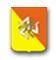 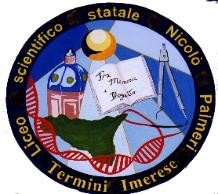 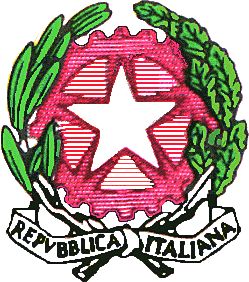 Ministero dell’’Istruzione, dell’’Università e della Ricerca LICEO SCIENTIFICO STATALE “NICOLO’ PALMERI” Piazza Giovanni Sansone, 12 - 90018 TERMINI IMERESE (PA) C.M. PAPS24000G – C.F. 96030480824 Tel. 0918144145 - Fax 0918114178 - E-mail paps24000g@istruzione.it - www.liceopalmeri.gov.itCirc. n. 224Termini Imerese, 13/02/2020                                                                              Ai  DocentiAgli alunni delle classi III A-BSASito webOGGETTO: Rettifica circolare N. 222 del 12/02/2020 Pari opportunità classi III A e BSA Si precisa che soltanto gli alunni delle classi in oggetto parteciperanno al convegno organizzato dal Club Lions Himera Cerere i quali  saranno licenziati alla fine dell’attività .   Il Dirigente ScolasticoProf.ssa Marilena Anello(Firma autografa sostituita a mezzo stampa ai sensi dell’art. 3, c. 2, D.L.vo 39/1993)